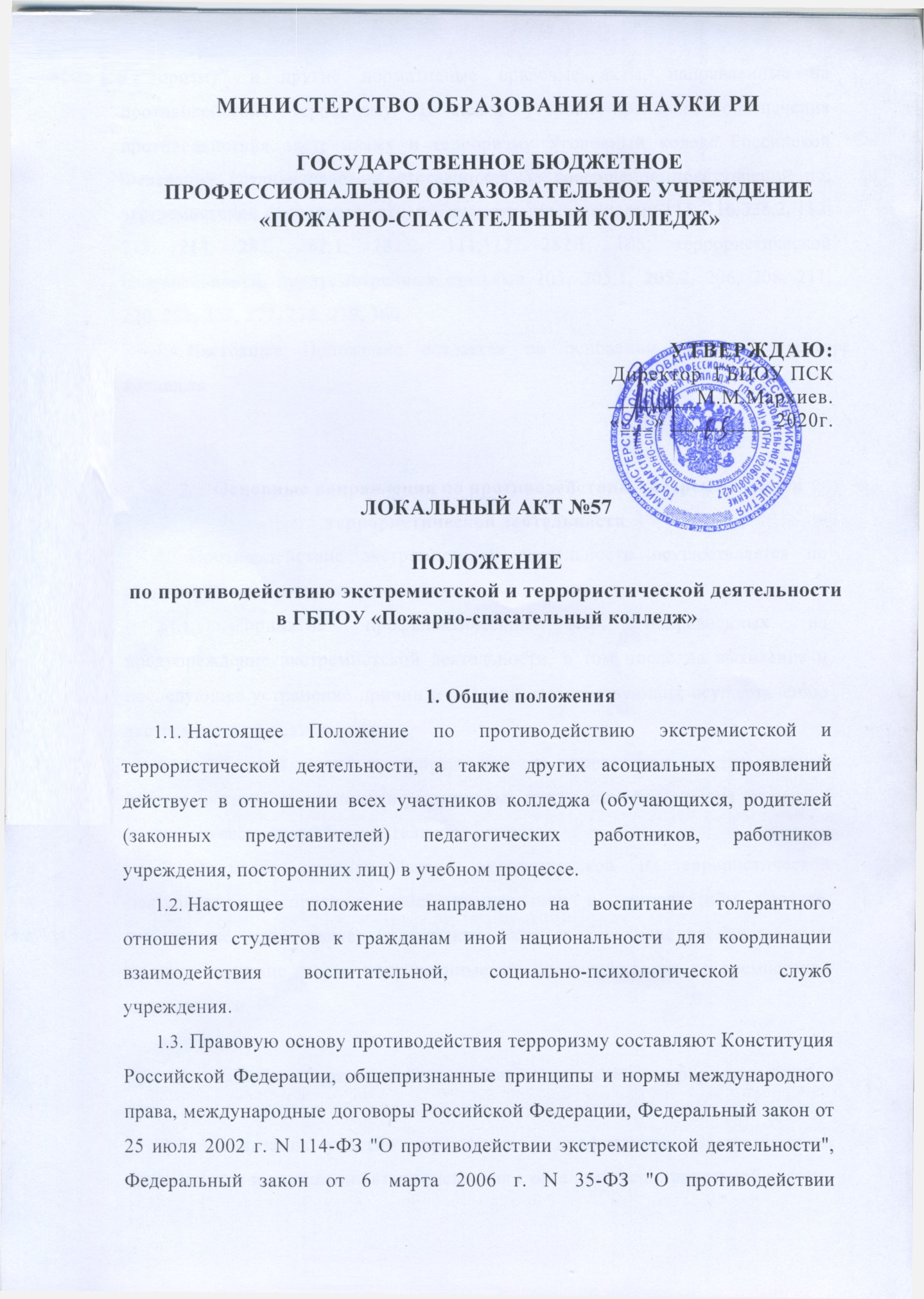 терроризму" и другие нормативные правовые акты, направленные на противодействие терроризму. В целях уголовно-правового обеспечения противодействия экстремизму и терроризму Уголовный кодекс Российской Федерации устанавливает ответственность за совершение преступлений по: экстремистской направленности, предусмотренных статьями 115, 116,228.2, 112, 213, 214, 282, 282.1, 282.2, 111,117, 282.1, 105; террористической направленности, предусмотренных статьями 205, 205.1, 205.2, 206, 208, 211, 220, 221, 227, 277, 278, 279, 360.Настоящее Положение создается на основании приказа директора колледжаОсновные направления по противодействию экстремистской и террористической деятельностиПротиводействие экстремистской деятельности осуществляется по следующим основным направлениям:принятие профилактических мер, направленных на предупреждение экстремистской деятельности, в том числе на выявление и последующее устранение причин и условий, способствующих осуществлению экстремистской деятельности;выявление, предупреждение и пресечение экстремистской деятельности общественных и религиозных признаков объединения студентов и других участников образовательного процесса.В целях противодействия экстремистской и террористической деятельности в пределах своей компетенции в приоритетном порядке, учреждение осуществляет профилактические, в том числе воспитательные, пропагандистские меры, направленные на предупреждение экстремистской деятельности.Задачами противодействия экстремистской и террористической деятельности являются:Активизация участия учреждения в профилактике экстремистской деятельности и улучшение взаимодействия с органами исполнительной власти.Вовлечение в работу по противодействию экстремистской деятельности педагогических работников, работников учреждения, обучающихся и родителей (законных представителей).Разработка предложений по принятию профилактических мер, направленных на предупреждение экстремистской деятельности, в том числе на выявление и последующее устранение причин и условий, способствующих осуществлению экстремистской деятельности в учреждения.Повышение общего уровня правовой культуры всех участников образовательного процесса, создание системы стимулов для ведения законопослушного образа жизни.БезопасностьБезопасность, антитеррористическая защищенность объекта (территории учреждения) - состояние защищенности здания, строения, сооружения, двора, прилегающей территории, препятствующее совершению террористического акта.В учреждения имеется кнопка экстренного вызова полиции.Принятые меры позволили усилить пропускной режим, исключено нахождение бесхозных сумок, подозрительных предметов на территории колледжа и прилегающей к зданию учреждения территории.Дежурным администратором, дежурными учителями, сторожами взято под строгий контроль пребывание посетителей учреждения, обеспечен контроль за вносимыми на территорию учреждения предметами ручной клади и грузами. Обеспечен предупредительный контроль мест массового скопления обучающихся: классов, учебных кабинетов и помещений, где проводятся учебные занятия, совещания, собрания и культурно-массовые мероприятия.Ежедневно при передаче смены сторожей проводится проверка территории учреждения, проверяется целостность дверей и окон, обеспечено их содержание закрытыми на замок.С началом и окончанием занятий входные двери содержатся в закрытом состоянии. Систематически проверяется наличие и исправность средств пожаротушения.Инструкция по противодействию терроризму, экстремизму и действиям в экстремальных ситуацияхВ случае обнаружения подозрительного предмета незамедлительно сообщить о случившемся администрации колледжа, в правоохранительные органы.Не следует самостоятельно предпринимать никаких действий со взрывными устройствами или подозрительными предметами - это может привести к взрыву, многочисленным жертвам и разрушениям!Необходимо помнить, что внешний вид предмета может скрывать его настоящее назначение. В качестве камуфляжа для взрывных устройств часто используются обычные бытовые предметы: сумки, пакеты, свертки, коробки, игрушки и т.п.Не трогать, не вскрывать и не передвигать находку.Зафиксировать время обнаружения находки.Сделать так, чтобы люди отошли как можно дальше от опасной находки.Обязательно дождаться прибытия оперативно-следственной группы, так как вы являетесь самым важным очевидцем.В случае необходимости, а также по указанию правоохранительных органов и спецслужб руководителю образовательного учреждения или лицу, его заменяющему, следует подать команду для осуществления эвакуации личного состава согласно плану эвакуации.Заместителю директора колледжа по АХЧ обеспечить возможность беспрепятственного подъезда к месту обнаружения подозрительного предмета автомашин правоохранительных органов, скорой медицинской помощи, пожарной охраны, сотрудников подразделений министерства по чрезвычайным ситуациям, служб эксплуатации.Действия при поступлении угрозы по телефонуПри поступлении угрозы немедленно доложите об этом директору колледжа или лицу, его замещающему, для принятия соответствующих мер и сообщения о поступившей угрозе в правоохранительные органы.Постарайтесь дословно запомнить разговор и зафиксировать его на бумаге.Не распространяйтесь о факте разговора и его содержании, максимально ограничьте число людей, владеющих информацией.По ходу разговора отметьте пол, возраст звонившего и особенности его речи:голос (громкий или тихий, низкий или высокий);темп речи (быстрый или медленный);произношение (отчетливое, искаженное, с заиканием, “шепелявое”, наличие акцента или диалекта);манера речи (развязная, с издевкой, с нецензурными выражениями).Обязательно отметьте звуковой фон (шум автомашин или железнодорожного транспорта, звук теле- или радиоаппаратуры, голоса и др.).Отметьте характер звонка (городской или междугородный).Обязательно зафиксируйте точное время начала разговора и его продолжительность.Постарайтесь добиться от звонящего максимально возможного промежутка времени для принятия вами и вашим руководством решений или совершения каких-либо действий.Если возможно, еще в процессе разговора сообщите о нем руководству колледжа, если нет, то немедленно после его окончания.Действия при поступлении угрозы в письменной формеПосле получения такого документа обращайтесь с ним максимально осторожно. По возможности уберите его в чистый плотно закрываемый полиэтиленовый пакет и поместите в отдельную жесткую папку.Постарайтесь не оставлять на документе отпечатков своих пальцев.Вскрытие конверта, в который упакован документ, производите только с левой или правой стороны, аккуратно отрезая кромки ножницами.Сохраните документ с текстом, конверт и любые вложения в него, упаковку.Не расширяйте круг лиц, знакомых с содержанием документа.Анонимные материалы направляются в правоохранительные органы с сопроводительным письмом, в котором дается их описание (вид, количество, каким способом и на чем исполнены, с каких слов начинается и какими заканчивается текст, наличие подписи и т.п.), а также обстоятельств, связанных с распространением, обнаружением или получением материалов.Анонимные материалы не должны сшиваться, склеиваться, на них не разрешается делать надписи, подчеркивать или обводить отдельные места в тексте, писать резолюции и указания. Такие материалы запрещается мять и сгибать. При написании резолюций и другой информации на сопроводительных документах не должно оставаться продавленных следов на анонимных материалах.8. Действия при получении информации об эвакуации8.1. Получив сообщение от администрации колледжа о начале эвакуации, соблюдайте спокойствие и четко выполняйте мероприятия, предусмотренные планом эвакуации учащихся и сотрудников.Возьмите личные документы, деньги и ценности.Окажите помощь в эвакуации тем, кому это необходимо.Обязательно закройте на замок двери кабинетов, в которых находится ценная документация и дорогостоящее имущество - это защитит кабинет от возможного проникновения мародеров.Не допускайте паники, истерики и спешки. Помещение покидайте организованно, согласно схеме путей эвакуации.Возвращайтесь в покинутое помещение только после разрешения ответственных лиц.Помните, что от согласованности и четкости ваших действий будет зависеть жизнь и здоровье многих людей.9. Мероприятия по предупреждению террористических актов в колледже    9.1. Руководящему составу колледжа и всем педагогам (учителям, воспитателям, преподавателям) знать самим и довести до сведения обучающихся в части их касающейся требования руководящих документов по предупреждению и борьбе с терроризмом, таких как Закон РФ “О борьбе с терроризмом”, Постановление Правительства РФ № 1040 “О мерах по противодействию терроризму”.    9.2.Классным руководителям необходимо включать в годовые и месячные планы воспитательной работы проведение таких мероприятий, как встречи обучающихся, педагогов и всех сотрудников учреждения с сотрудниками правоохранительных органов (ФСБ, МВД, прокуратуры), вечера, диспуты и беседы на темы: “Сущность патриотизма и его проявление в наше время”, “Дисциплинированность и бдительность - в чем выражается их взаимосвязь?”, “Сущность терроризма”, “Молодежные экстремистские организации и их опасность для общества”, “Как террористы и экстремисты могут использовать подростков и молодежь в своих преступных целях?” и др.    9.3. Классным руководителям и всем педагогам предупреждать, выявлять и решительно пресекать факты недисциплинированного поведения отдельных обучающихся, вовлечения их в экстремистские организации и реакционные религиозные секты. Взаимодействовать по этим вопросам с сотрудниками правоохранительных органов, а также с родителями обучающихся, использовать авторитет и влияние коллективов обучающихся, их общественные органы.    9.4. Заместителю директора по безопасности ежегодно планировать занятия по вопросам противодействия терроризму с сотрудниками учреждения в системе обучения по гражданской обороне.10. Мероприятия по предотвращению террористических актов в здании колледжа и на ее территории10.1. Директору колледжа содержать в порядке чердачные, подвальные и подсобные помещения, запасные выходы из здания колледжа, которые должны быть закрыты и опечатаны. Опечатанными должны быть также пожарные краны, огнетушители и электрощиты. Ежедневно осуществлять контроль состояния этих объектов. Следить за освещением территории учреждения в темное время.10.2.Заместителям директора колледжа по учебно-воспитательной работе не реже одного раза в неделю проверять состояние учебных помещений (классов, кабинетов, учебных мастерских, актового зала). Контролировать выдачу ключей от учебных помещений педагогам и сдачу ключей после окончания занятий.10.3.Постоянному составу колледжа прибывать на свои рабочие места за 15 минут до начала занятий с целью проверки их состояния на предмет отсутствия посторонних и подозрительных предметов, а также для подготовки их к занятиям (работе).10.4.Педагогам, проводящим занятия в незакрепленных за ними учебных помещениях (классах, кабинетах и др.), расписываться в получении и сдаче ключей от них в специальной книге. Контролировать уборку учебного помещения после окончания занятий.10.5.Обучающимся прибывать в колледж заблаговременно с целью своевременной подготовки к началу занятий. Дежурному педагогу и обучающимся дежурной группы своевременно, за 20 минут, прибывать на свои рабочие места и готовить их к работе (знакомиться с инструкциями для дежурных, выявлять посторонние и подозрительные предметы).10.6. Дежурному педагогу:не пропускать в помещения посетителей с подозрительной ручной кладью (тяжелые сумки, ящики, большие свертки и т.д.);составлять списки сотрудников и обучающихся, несвоевременно прибывающих на работу и на занятия, и представлять их заместителю директора учреждения по учебно-воспитательной работе для принятия соответствующих мер.10.7. Дежурному охраннику:при пропуске на территорию учреждения автотранспортных средств проверять соответствующие документы и характер ввозимых грузов;особое внимание уделять проверке документов и выявлению целей прибытия посетителей, делать соответствующие записи в книге посетителей;ограничить пропуск в здание колледжа родственников и знакомых обучающихся (пропускать только после разрешения дежурного администратора);держать входные двери здания свободными для входа и выхода во время массового (общего) прибытия сотрудников и обучающихся на работу и занятия и убытия их после окончания работы и занятий. В остальное время суток входные двери должны находиться в запертом состоянии и открываться охранником по звонку прибывшего;после окончания рабочего дня регулярно обходить и проверять внутренние помещения образовательного учреждения и каждые два часа обходить территорию учреждения, обращая внимание на посторонние и подозрительные предметы;о всех обнаруженных нарушениях немедленно докладывать руководителю учреждения, дежурному администратору и своим непосредственным начальникам в охранном предприятии.10.8. Каждый сотрудник и обучающийся колледжа обязан при обнаружении недостатков и нарушений, касающихся обеспечения безопасности в учреждении, незамедлительно сообщить об этом директору колледжа или его заместителю .